Minutes: ACC – VI Executive Meeting Monday 7 December 2020     7.00 pm Zoom meeting in the time of Covid 19Present: Catrin Brown, David Lemon, Mike Hubbard, Christine Fordham, Barb Baker, Martin Hofmann, Robie Macdonald, Laura Darling, Garth Stewart, Josh Slatkoff, Janelle Curtis, Liz WilliamsMeeting called to order at 7:05pm1. Adoption of the agenda  									Motion: Mike Hubbard; Second: Liz Williams.  Carried2. Adoption of the minutes of the executive meeting 19 October  2020 Motion: Mike Hubbard; Second: Garth Stewart.  Carried3. Finance update										Garth The section financial status compares favourably with last year, and is even a little better despite the lack of revenue from the Banff Mountain Film Festival, as expenses are significantly down compared to last year.  Membership numbers (and revenue) are holding steady.  The P/L budget vs. actual to yesterday is attached below  and shows essentially the same picture.  The balance sheet (attached below) is healthy, with $25,000 in the bank, which includes a $1000 donation received last month.  Uncertainty remains as to the amount and timing of revenue to come from the BMFF.  Hut revenues are down (they will probably be zero for December, January and most of November), but there is no need likely for additional financing, especially if opening is possible in the spring.Donations: All last year’s recipients responded with thanks and ideas for how donations would be used.  The Island Avalanche Bulletin would like to have snow data from Hišimy̓awiƛ; the hut custodians will do most of the data collection, requiring only 1 or 2 visits by an Avalanche person.  The usual donation to the Canadian Alpine Journal has been made and will probably be made again next year.  The schedule of donations for this year is proposed as follows:Motion: That donations for 2020 be made as listed in the table above.Moved: Catrin Brown; Second: Mike Hubbard.  Carried2021 Budget: A draft version will be circulated the week of January 4th, and then presented at the next executive meeting (planned for 18 January 2021).  Input should be sent to Garth by the end of December.Motion: Request Executive to authorize ACCVI to apply to Vancity to open Community Service Package Business banking accounts; the four signing officers for these accounts will be Garth Stewart, Catrin Brown, J. Mike Hubbard, and Colleen Kasting.Moved: Garth Stewart; Second: Mike Hubbard.  Carried.4. Matters arising:a) Discourse is hosted on a server in Canada, not the US.     				     Mike, Derekb) Photo contest prizes were gift certificates from Valhalla (they gave us 1 free & a 10% discount) Catrin5. Response to current provincial health order						CatrinAs required by the current order, club trips have been cancelled and the hut has been closed until January 8th.  A reminder notice will be put up on the Facebook page that the emergency orders are still in effect, so there should not be any posting of informal trips.  The national club is refusing to refund or give a credit for the deposit paid for the Fairy Meadows hut this winter, despite the health order in effect.  Martin is coordinating with other sections similarly affected to push for a deferral of the bookings to next year.6. Hišimy̓awiƛ 										ChrisChris has passed the hut management on to Martin.  There has only been limited income since last March (February was busy), and the hut is again closed.  It was necessary to use the renewal fund money to pay for the resupply trip in October.  There are a number of maintenance items to be done once the hut can open again.  Several improvements (outhouse, basement and front door seal) were done during the previous closure.BC Timber is upgrading the Marion Main road, but it is not clear to what extent yet.Keith Battersby has joined the hut committee.  Snow data at the hut will be collected in conjunction with Island Avalanche as noted above in section 3.  Insurance for the hut had been with the main club, but that has lapsed; the committee is looking into alternatives if National does not renew it (they may be considering self-insuring).  This applies to the property (e.g. fire) insurance, not liability which is still in effect.7. BCMFF											 LauraFor publicity, posting notices are being sent to other clubs and the film festival organization.  Both our website and the Facebook page have information posted on them, and the Farquhar auditorium will email our information to previous ticket purchasers.We have two coupons available for each program that could be given away; Laura is looking for suggestions, such as the First Nations group connected to Hišimy̓awiƛ, Scouts, etc.  There are some people who would like to donate directly to the section, in lieu of the full ticket price.  There may be a way to do this now through our website (Martin and Catrin will check) and if so it will be added to the BMFF notice.  There are no ticket sales numbers available yet; it may be April before they are.8. National Club update   								 	ChristineThere is little to report from the National club; the last online meeting had a good speaker on wildlife corridors.  Some sections are considering doing joint website development; Christine will send the information to Martin.  There are few staff at the office, and operations appear to be somewhat disorganized.9.  Access and environment     									 Barb	Comox Lake Access agreement with Mosaic Forest Management...please see description & instructions for use of this agreement on ACCVI website under Info For Trip Leaders. This access requires the use of radios & keys for that gate. All the information & equipment has been collated & set up at a Courtenay location & is working as planned.Marion Main FSR will have upgrade work 7am-4pm 7 days wk this month with heavy equipment. Please limit travel & expect delays. Concerns have been voiced about the high use of Cobalt Lake Trail to 5040 Peak. Damage to the trail & toileting issues have been reported to RSTBC Recreation Sites & Trails.The ACC liability insurance needs to be renewed January 1st for the Mosaic agreement.Barb would like to be able to delete outdated access reports from Discourse.					10. Education									Catrin/Derek for Iain	                      Nothing to report.9.  Communications: website and social media						CatrinA new webmaster is required, as Martin is now the hut manager.possibility of executive folder on Discourse: this could be useful for distributing files, etc.  Neil or Martin could put people into such a group, which might be useful for the AGM, especially as it is on line this year.10.   Planning ahead   									CatrinErich is now the custodian of the climbing gear					 The December and January online slide shows have been organized.Mike Hubbard will take on nominations for the AGMAGM - Wednesday 3 February 7.00 pm. ZoomDecember 31st is the deadline for nominations for ACC volunteer awardsNext meeting - 18 January 202110.   Any other business None; meeting adjourned.Attachments (next page)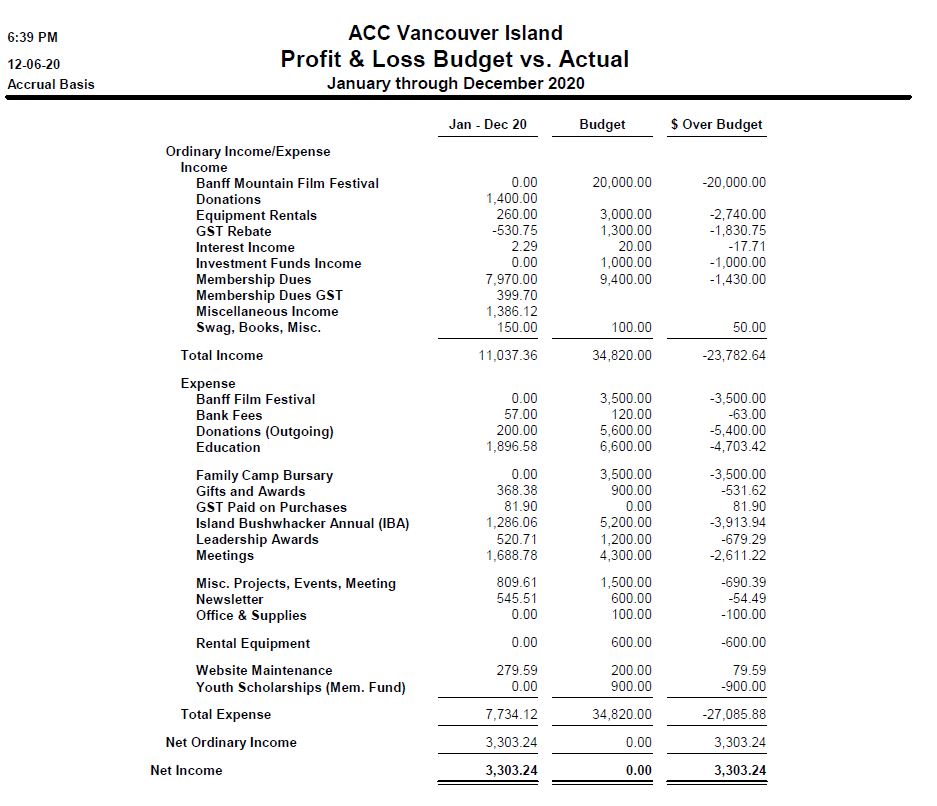 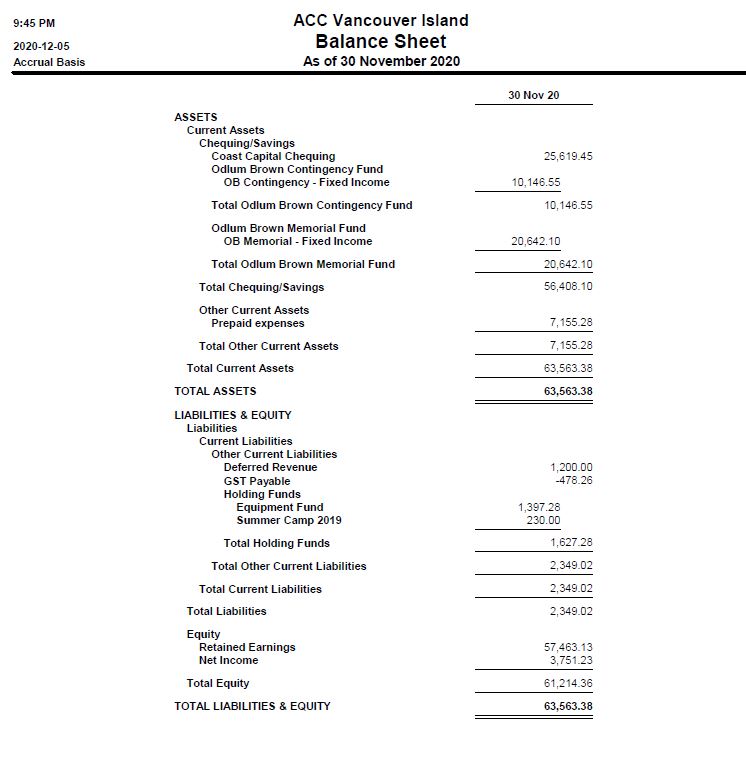 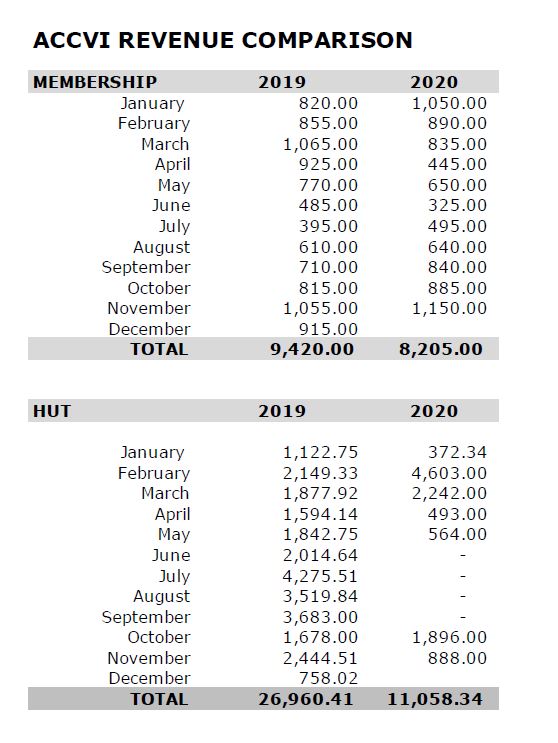 2020 / $Vancouver Island Trail1500FMCBC750Avalanche Bulletin1650Ancient Forest Alliance300VI Marmot Recovery Program1000SICA200CAJ200paid